TERMO DE CESSÃO DE DIREITO DE USO DA IMAGEM E DE DISCURSOSEu, Karoline de Souza Alves, portador da carteira de identidade n° 26657062-1 emitida por DETRAN da UF RJ, data de expedição 14/02/2012, autor principal pelo manuscrito ou autor de capa, intitulada, ou com a seguinte temática A FORMAÇÃO DO TERAPEUTA OCUPACIONAL PARA ATUAÇÃO NA ATENÇÃO PRIMÁRIA À SAÚDE: UMA REVISÃO DE LITERATURA, oriundo da Instituição: Instituto Federal de Educação, Ciência e Tecnologia do Rio de Janeiro, autorizo o uso da(s) imagem(s) e/ou discurso(s) para fins de divulgação e publicidade, concedendo todos os direitos reservados à Revista Interinstitucional Brasileira de Terapia Ocupacional -- REVISBRATO.Rio de Janeiro, 19 de agosto de 2019.Assinatura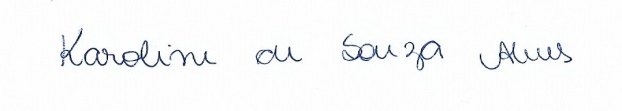 